poi-tl(poi-template-language)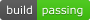 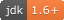 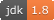 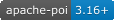 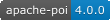 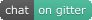 A better way to generate word(docx) with template，based on Apache POI - the Java API for Microsoft Documents。1. What is poi-tlFreeMarker or Velocity generates new html pages or configuration files based on text template and data. poi-tl is a Word template engine that generates new documents based on Word template and data.The Word template has rich styles. Poi-tl will perfectly retain the styles in the template in the generated documents. You can also set styles for the tags. The styles of the tags will be applied to the replaced text, so you can focus on the template design.poi-tl is a "logic-less" template engine. There is no complicated control structure and variable assignment, only tags, some tags can be replaced with text, pictures, tables, etc., some tags will hide certain some document content, while other tags will loop a series of document content."Powerful" constructs like variable assignment or conditional statements make it easy to modify the look of an application within the template system exclusively... however, at the cost of separation, turning the templates themselves into part of the application logic.《Google CTemplate》poi-tl supports custom functions (plug-ins), functions can be executed anywhere in the Word template, do anything anywhere in the document is the goal of poi-tl.2. Maven<dependency>  <groupId>com.deepoove</groupId>  <artifactId>poi-tl</artifactId>  <version>1.10.0-beta</version></dependency>3. Quick startStart with a deadly simple example: replace {{title}} with "poi-tl template engine".Create a new document template.docx, including the content {{title}}TDO mode: Template + data-model = output//The core API uses a minimalist design, only one line of code is requiredXWPFTemplate.compile("template.docx").render(new HashMap<String, Object>(){{         put("title", "poi-tl template engine");}}).writeToFile("out_template.docx");Open the out_template.docx document, everything is as you wish.4. TagsThe tag consists of two curly braces, {{title}} is a tag, {{?title}} is also a tag, title is the name of the tag, and ? identifies the type of tag. Next, we Let’s see what tag types are there.4.1. TextThe text tag is the most basic tag type in the Word template. {{name}} will be replaced by the value of key name in the data model. If the key is not exist, the tag will be cleared(The program can configure whether to keep the tag or throw an exception).The style of the text tag will be applied to the replaced text, as shown in the following example.Code:put("name", "Mama");put("thing", "chocolates");Template:{{name}} always said life was like a box of {{thing}}.Output:Mama always said life was like a box of chocolates.4.2. PictureThe image tag starts with @, for example, {{@logo}} will look for the value with the key of logo in the data model, and then replace the tag with the image. The data corresponding to the image tag can be a simple URL or Path string, or a structure containing the width and height of the image.Code:put("watermelon", "assets/watermelon.png");put("watermelon", "http://x/lemon.png");put("lemon", Pictures.ofLocal("sob.jpeg", PictureType.JPEG).size(24, 24).create());Template:Fruit Logo:watermelon {{@watermelon}}lemon {{@lemon}}banana {{@banana}}Output:Fruit Logo:watermelon 🍉lemon 🍋banana 🍌4.3. TableThe table tag starts with #, such as {{#table}}, it will be rendered as a Word table with N rows and N columns. The value of N depends on the data of the table tag.Code:put("table", Tables.of(new String[][] {                new String[] { "Song name", "Artist" }            }).border(BorderStyle.DEFAULT).create());Template:{{#table}}Output:<table>
<tr><td>Song name</td><td>Artist</td></tr>
</table>4.4. ListThe list tag corresponds to Word's symbol list or numbered list, starting with *, such as {{*number}}.Code:put("list", Numberings.create("Plug-in grammar",                  "Supports word text, pictures, table...",                  "Template, not just template, but also style template"));Template:{{*list}}Output:● Plug-in grammar● Supports word text, pictures, table...● Templates, not just templates, but also style templates4.5. SectionsA section is composed of two tags before and after, the start tag is identified by ?, and the end tag is identified by /, such as {{?section}} as the start tag of the sections block, {{/section} } is the end tag, and section is the name of this section.Sections are very useful when processing a series of document elements. Document elements (text, pictures, tables, etc.) located in a section can be rendered zero, one or N times, depending on the value of the section.4.5.1. False Values or Empty collectionIf the value of the section is null, false or an empty collection, all document elements located in the section will not be displayed, similar to the condition of the if statement is false.Datamodel:{  "announce": false}Template:Made it,Ma!{{?announce}}Top of the world!{{/announce}}Made it,Ma!{{?announce}}Top of the world!🎋{{/announce}}Output:Made it,Ma!Made it,Ma!4.5.2. Non-False Values and Not a collectionIf the value of the section is not null, false, and is not a collection, all document elements in the section will be rendered once, similar to the condition of the if statement is true.Datamodel:{  "person": { "name": "Sayi" }}Template:{{?person}}  Hi {{name}}!{{/person}}Output:  Hi Sayi!4.5.3. Non-Empty collectionIf the value of the section is a non-empty collection, the document elements in the section will be looped once or N times, depending on the size of the collection, similar to the foreach syntax.Datamodel:{  "songs": [    { "name": "Memories" },    { "name": "Sugar" },    { "name": "Last Dance" }  ]}Template:{{?songs}}{{name}}{{/songs}}Output:MemoriesSugarLast DanceIn the loop, a special tag {{=#this}} can be used to directly refer to the object of the current iteration.Datamodel:{  "produces": [    "application/json",    "application/xml"  ]}Template:{{?produces}}{{=#this}}{{/produces}}Output:application/jsonapplication/xml4.6. NestingNesting is the merging of another Word template in a Word template, which can be understood as import, include or word document merging, marked with +, such as {{+nested}}.Code:class AddrModel {  String addr;  public AddrModel(String addr) {    this.addr = addr;  }}List<AddrModel> subData = new ArrayList<>();subData.add(new AddrModel("Hangzhou,China"));subData.add(new AddrModel("Shanghai,China"));put("nested", Includes.ofLocal("sub.docx").setRenderModel(subData).create());Two Word Template:main.docx:Hello, World{{+nested}}sub.docx:Address: {{addr}}Output:Hello, WorldAddress: Hangzhou,ChinaAddress: Shanghai,China5. Documentation and examples中文文档Basic ExampleTable ExampleSections and chart ExampleTextbox ExampleExample: ResumeExample: Convert Swagger to wordFor more examples and the source code of all examples, see JUnit unit testcases.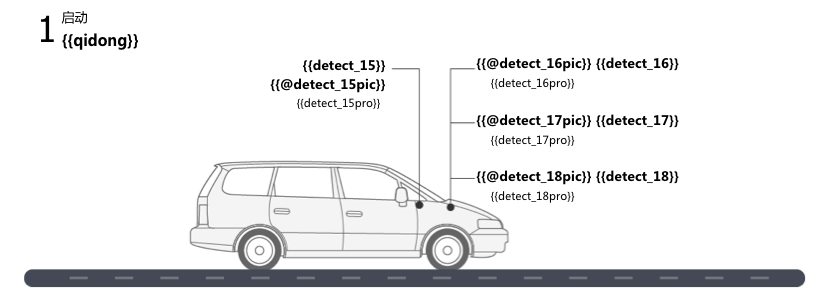 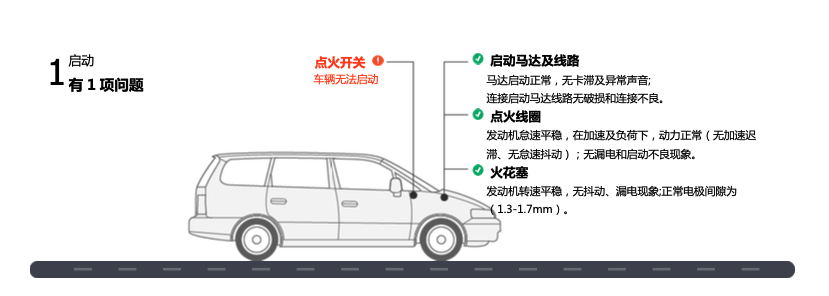 6. ContributingYou can join this project in many ways, not limited to the following ways:Feedback problems encountered in useShare the joy of successUpdate and improve documentationSolve and discuss issues7. FAQSee FAQ, welcome to issue on GitHub Questions and exchanges.Community exchange discussion group: Gitter channel